Meinung ungeschminkt 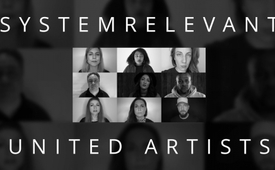 Systemrelevant - Sarah Gad feat. United Artists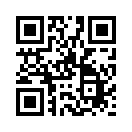 Um allen betroffenen Branchen während der Corona-Zeit ein wenig Gehör zu verschaffen,  haben wir diesen Song ins Leben gerufen. 
Wir hoffen, dass wir euch alle nach dieser schweren Zeit wieder in Restaurants und Hotels, sowie auf zahlreichen Konzerten und Festivals begrüßen dürfen. Bleibt gesund und munter!
Ein ganz spezielles Dankeschön an Lucja Wojdak für das wunderschöne Cello!Um allen betroffenen Branchen während der Corona-Zeit ein wenig Gehör zu verschaffen,  haben wir diesen Song ins Leben gerufen. 
Wir hoffen, dass wir euch alle nach dieser schweren Zeit wieder in Restaurants und Hotels, sowie auf zahlreichen Konzerten und Festivals begrüßen dürfen. Bleibt gesund und munter!
#hörtihruns #systemrelevant #wirsindwichtig #inunsisteslaut #wirwollenbleiben
Ein ganz spezielles Dankeschön an Lucja Wojdak für das wunderschöne Cello!von sg.Quellen:https://www.youtube.com/watch?v=omO62pqFJO4&list=PLgl3DBk0C3-FFG5xdGePgZ5NZqKXLsRdFDas könnte Sie auch interessieren:#MeinungUngeschminkt - Meinung ungeschminkt - www.kla.tv/MeinungUngeschminktKla.TV – Die anderen Nachrichten ... frei – unabhängig – unzensiert ...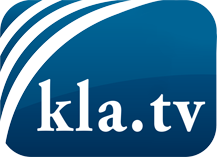 was die Medien nicht verschweigen sollten ...wenig Gehörtes vom Volk, für das Volk ...tägliche News ab 19:45 Uhr auf www.kla.tvDranbleiben lohnt sich!Kostenloses Abonnement mit wöchentlichen News per E-Mail erhalten Sie unter: www.kla.tv/aboSicherheitshinweis:Gegenstimmen werden leider immer weiter zensiert und unterdrückt. Solange wir nicht gemäß den Interessen und Ideologien der Systempresse berichten, müssen wir jederzeit damit rechnen, dass Vorwände gesucht werden, um Kla.TV zu sperren oder zu schaden.Vernetzen Sie sich darum heute noch internetunabhängig!
Klicken Sie hier: www.kla.tv/vernetzungLizenz:    Creative Commons-Lizenz mit Namensnennung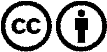 Verbreitung und Wiederaufbereitung ist mit Namensnennung erwünscht! Das Material darf jedoch nicht aus dem Kontext gerissen präsentiert werden. Mit öffentlichen Geldern (GEZ, Serafe, GIS, ...) finanzierte Institutionen ist die Verwendung ohne Rückfrage untersagt. Verstöße können strafrechtlich verfolgt werden.